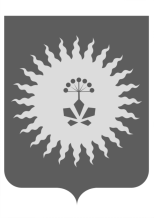                                                              ДУМААНУЧИНСКОГО МУНИЦИПАЛЬНОГО РАЙОНА      РЕШЕНИЕ 20.06.2017               с. Анучино                                       № 209-НПА     Руководствуясь федеральными законами  от 06.10.2003 N 131-ФЗ "Об общих принципах организации местного самоуправления в Российской федерации муниципальной службе в Российской Федерации",  от 25.12.2008 N 273-ФЗ "О противодействии коррупции", от 03.12. 2012 N 230-ФЗ "О контроле за соответствием расходов лиц, замещающих государственные должности, и иных лиц их доходам", Указами Президента РФ от 08.07.2013 № 613 «Вопросы противодействия коррупции», от 23.06.2014 N 460 "Об утверждении формы справки о доходах, расходах, об имуществе и обязательствах имущественного характера и внесении изменений в некоторые акты Президента Российской Федерации", постановлением Губернатора Приморского края от 26.07.2013 № 77-пг «Об утверждении Порядка представления сведений лицом, замещающим государственную должность Приморского края, муниципальную должность в Приморском крае, должность государственной гражданской службы Приморского края и должность муниципальной службы в Приморском крае, о своих расходах, а также о расходах своих супруги (супруга) и несовершеннолетних детей и осуществления контроля за соответствием расходов указанного лица, расходов его супруги (супруга) и несовершеннолетних детей их доходам», экспертным заключением правового департамента Приморского края от 03.05.2017 № 3412-эз на решение Думы Анучинского муниципального района от 25.01.2017 № 168-НПА «О порядке предоставлении лицами, замещающими  муниципальные должности Думы Анучинского муниципального района, сведений о доходах, расходах, об имуществе и обязательствах имущественного характера, их размещения на официальном сайте органа местного самоуправления, проведения проверки достоверности и полноты представленных ими сведений о доходах, об имуществе и обязательствах имущественного характера, соблюдения установленных ограничений, запретов и (или) требований о предотвращении и урегулировании конфликта интересов», Уставом Анучинского муниципального района, Дума Анучинского муниципального района РЕШИЛА:1. Внести изменения и дополнения в решение думы Анучинского муниципального района Приморского края от 25.01.2017 № 168-НПА "О порядке предоставлении лицами, замещающими  муниципальные должности Думы Анучинского муниципального района, сведений о доходах, расходах, об имуществе и обязательствах имущественного характера, их размещения на официальном сайте органа местного самоуправления, проведения проверки достоверности и полноты представленных ими сведений о доходах, об имуществе и обязательствах имущественного характера, соблюдения установленных ограничений, запретов и (или) требований о предотвращении и урегулировании конфликта интересов» изложив его в новой редакции.2. Образовать комиссию в органе  местного самоуправления Анучинского муниципального района по контролю за достоверностью сведений о доходах, об имуществе и обязательствах имущественного характера, представляемых лицами, замещающими муниципальные должности в Анучинском муниципальном районе, утвердить её персональный состав (Приложение № 2).3. Утвердить форму заявления лица, замещающего муниципальную должность в  Анучинском муниципальном районе о невозможности по объективным причинам представить сведения о доходах. расходах, об имуществе и обязательствах имущественного характера своих, супруги (супруга) и несовершеннолетних детей (приложение № 3).4. Отменить решение Думы Анучинского муниципального района от 24.12.2015 № 51 «Об утверждении Положения "О предоставлении лицом, замещающим  муниципальную должность в Думе Анучинского муниципального района сведений о доходах, расходах, об имуществе и обязательствах имущественного характера".5. Направить решение "О внесении изменений и дополнений в решение Думы Анучинского муниципального района от 25.01.2017 № 168-НПА  «О порядке предоставлении лицами, замещающими  муниципальные должности в Думе Анучинского муниципального района, сведений о доходах, расходах, об имуществе и обязательствах имущественного характера, их размещения на официальном сайте органа местного самоуправления, проведения проверки достоверности и полноты представленных ими сведений о доходах, об имуществе и обязательствах имущественного характера, соблюдения установленных ограничений, запретов и (или) требований о предотвращении и урегулировании конфликта интересов».6. Настоящее решение вступает в силу со дня его официального опубликования.ПредседательДумы Анучинского муниципального района                                                                     Г.П. ТишинаО внесении изменений и дополнений в решение Думы Анучинского муниципального района Приморского края от 25.01.2017 № 168-НПА «О порядке представления лицами, замещающими  муниципальные должности в Думе Анучинского муниципального района, сведений о доходах, расходах, об имуществе и обязательствах имущественного характера, их размещения на официальном сайте органа местного самоуправления, проведения проверки достоверности и полноты представленных ими сведений о доходах, об имуществе и обязательствах имущественного характера, соблюдения установленных ограничений, запретов и (или) требований о предотвращении и урегулировании конфликта интересов»